Zał. nr 2 do SWZ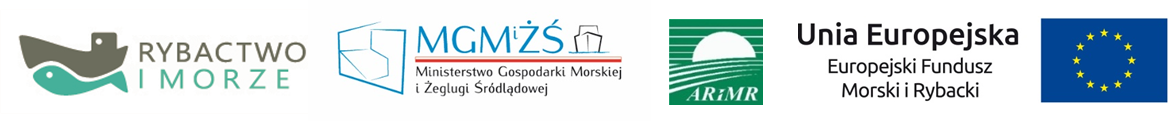 OŚWIADCZENIE WYKONAWCY O NIEPODLEGANIU WYKLUCZENIU składane na podstawie art. 125 ust. 1 ustawy pzp 
(t.j. Dz.U. z 2021 r., poz. 1129 ze zm.)  Działając w imieniu i na rzecz :…………………………............................................................................................... (pełna nazwa wykonawcy)…………………………............................................................................................... (adres siedziby wykonawcy)w odpowiedzi na ogłoszenie o postępowaniu na zadanie pn.: „Dostawa i montaż dwóch pomostów pływających na Jeziorze Miejskim w Trzcińsku Zdroju w związku z realizacją projektu pn „Trzcińskie centrum rekreacji i turystyki wodnej” działka nr 463/1 obręb 3 Trzcińsko-Zdrój oświadczamy, że:w stosunku do wykonawcy, którego reprezentujemy nie zachodzą podstawy wykluczenia z postępowania w sytuacjach określonych w Rozdziale V pkt 3 Specyfikacji Warunków Zamówienia.Uwaga !Należy podpisać zgodnie z Rozporządzeniem Prezesa Rady Ministrów z dnia 
30 grudnia 2020 r. w sprawie sposobu sporządzania i przekazywania informacji oraz wymagań technicznych dla dokumentów elektronicznych oraz środków komunikacji elektronicznej w postępowaniu o udzielenie zamówienia publicznego lub konkursie.